РОССИЙСКАЯ ФЕДЕРАЦИЯАМУРСКАЯ ОБЛАСТЬ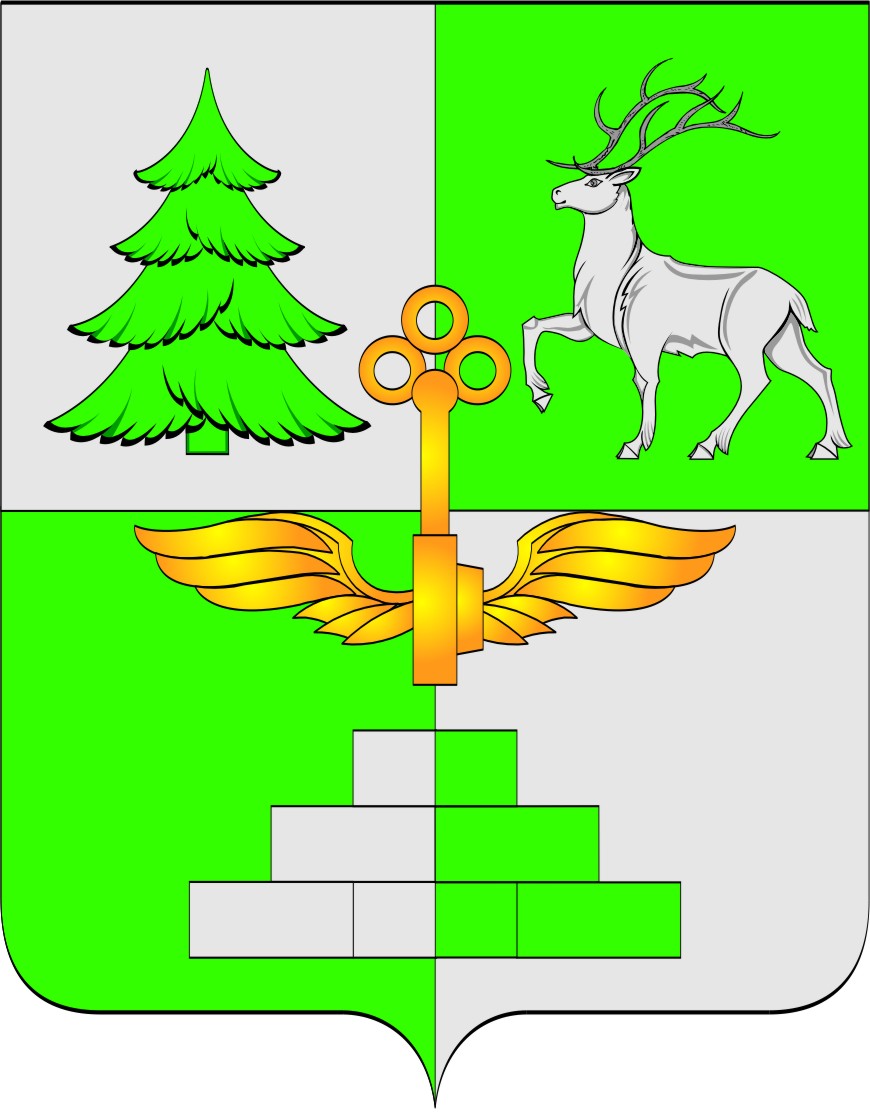 АДМИНИСТРАЦИЯ ГОРОДА ТЫНДЫПОСТАНОВЛЕНИЕ                     		                                   №                    г. ТындаОб утверждении Порядка использования населением объектов спорта свободного доступа, находящихся в муниципальной собственности, в том числе спортивной инфраструктуры образовательных и спортивных организаций, расположенных на территории муниципального образования города ТындыВ целях создания условий для развития физической культуры и массового спорта в муниципальном образовании город Тынды, а также для организации досуга граждан, руководствуясь статьей 16 Федерального закона от 06.10.2003 № 131-ФЗ «Об общих принципах организации местного самоуправления в Российской Федерации», во исполнение поручения Президента Российской Федерации от 22.11.2019 № Пр-2397 «Перечень поручений по итогам заседания Совета по развитию физической культуры и спорта», поручения губернатора Амурской области согласно протокола № 29 рабочего совещания с руководителями исполнительных органов государственной власти,п о с т а н о в л я е т:Утвердить Порядок использования населением объектов спорта свободного пользования, находящихся в муниципальной собственности, в том числе спортивной инфраструктуры образовательных и спортивных организаций, расположенных на территории муниципального образования города Тынды (далее – Порядок) (Приложение).Управлению образования Администрации города Тынды, Управлению молодежной и семейной политики, физической культуры и спорта Администрации города Тынды, Управлению культуры, искусства, кинофикации и архивного дела Администрации города Тынды довести Порядок до сведения руководителей образовательных и физкультурно-спортивных организаций города.Рекомендовать руководителям образовательных и физкультурно-спортивных организаций города руководствоваться Порядком при предоставлении объектов спорта населению для свободного посещения, при осуществлении тренировочного процесса, во время организации и проведении спортивных и физкультурных мероприятий.Опубликовать настоящее постановление в официальном периодическом печатном издании города Тынды газете «Авангард» и разместить на официальном сайте Администрации города Тынды в сети «Интернет»: gorod.tynda.ru.Настоящее постановление вступает в силу после его официального опубликования.Контроль за исполнением настоящего постановления возложить на заместителя главы Администрации города Тынды по вопросам социальной сферы и реализации общественных инициатив П.М. Козменчука.Мэр города Тынды                                      М.В. МихайловаПриложениек постановлению Администрации города Тынды от «___»___________2022 года № ______Порядок использования населением объектов спорта свободного доступа, находящихся в муниципальной собственности, в том числе спортивной инфраструктуры образовательных и спортивных организаций, расположенных на территории муниципального образования города Тынды1. Общие положенияНастоящий Порядок использования населением объектов спорта свободного доступа, находящихся в муниципальной собственности, в том числе спортивной инфраструктуры образовательных и спортивных организаций, расположенных на территории муниципального образования города Тынды (далее – Порядок), определяет правила поведения граждан при нахождении на объектах спортивной инфраструктуры, находящихся в оперативном управлении организаций, подведомственных Управлению образования Администрации города Тынды, Управлению молодежной и семейной политики, физической культуры и спорта Администрации города Тынды, Управлению культуры, искусства, кинофикации и архивного дела Администрации города Тынды (далее – объекты спорта). Настоящий Порядок не регулирует отношения, связанные с управлением и распоряжением муниципальным имуществом.Целью настоящего Порядка является систематизация правил свободного пользования гражданами объектами спорта свободного доступа, расположенных на территории муниципального образования города Тынды.Задачами настоящего Порядка являются:- привлечение максимально возможного числа жителей к систематическим занятиям физической культурой и спортом, направленные на развитие личности, формирование здорового образа жизни, воспитание физических, морально-этических и волевых качеств;- повышение роли физической культуры в оздоровлении населения, предупреждение заболеваемости и сохранность здоровья;- повышение уровня физической подготовленности и улучшение спортивных результатов с учетом индивидуальных способностей занимающихся;- профилактика правонарушений и вредных привычек среди населения.1.4. Эксплуатация объектов спорта рекомендуется только в целях основной деятельности по проведению спортивных и физкультурных мероприятий, оказания физкультурно-оздоровительных услуг. Объекты спорта, находящиеся в оперативном управлении организаций, подведомственных Управлению образования Администрации города Тынды, Управлению молодежной и семейной политики, физической культуры и спорта Администрации города Тынды, не могут быть использованы населением в ущерб основной деятельности указанных организаций. На основании этого, доступ населению на спортивные объекты предоставляется только в свободное от основного использования время.1.5. Правообладатели объектов спорта несут полную ответственность за их сохранность и доступность.1.6. Обслуживание объектов спорта производится правообладателями в соответствии с действующими правилами техники безопасности, пожарной безопасности и санитарно-гигиеническими нормами и правилами.2. Правила использования объектов спорта.2.1. Использование объектов спорта возможно только в соответствие с их основным функциональным предназначением.2.2. Допускается использование только исправного оборудования и инвентаря.2.3. В случае обнаружения (возникновения) неисправности (поломки, частичного повреждения) оборудования или сооружения, которые представляют угрозу для жизни и здоровья граждан, правообладатель объектов спорта несет ответственность за их устранение.2.4. При использовании объектов спорта граждане обязаны соблюдать технику безопасности и придерживаться санитарно-гигиенических норм.2.5. Использование объектов спорта гражданами осуществляется на безвозмездной основе.2.6. При использовании объектов спорта запрещается:- распивать спиртные напитки, употреблять табачные, наркотические или психотропные вещества;- проносить на территорию спортивной площадки стеклянную посуду, взрывчатые и пожароопасные вещества, пиротехнические изделия, а также запускать фейерверки, салюты;- выгуливать животных;- бросать посторонние предметы, разбрасывать и складировать мусор, пищевые отходы, разливать какие-либо жидкости на покрытие объекта, а также причинять ущерб покрытию какими-либо посторонними предметами;- ломать, перемещать, использовать не по назначению спортивные снаряды, сооружения, малые архитектурные формы, скамейки и ограждения;- крепить к ограждениям различные вывески, объявления рекламного характера;- наносить любые надписи и повреждения оборудованию, размещенному на территории объекта;- умышленно мешать другим занимающимся.3. Права и обязанности посетителей и правообладателей объектов спорта.3.1. Посетители объектов спорта имеют право:- на безвозмездное посещение объектов спорта;- на пользование всеми видами услуг, предусмотренными функциональными особенностями объекта спорта;- на пронос личных вещей, не запрещенных настоящим Порядком.3.2. Посетители объектов спорта обязаны:- бережно относится к объектам спорта;- поддерживать порядок и не нарушать дисциплину при использовании объекта спорта;- предупреждать конфликтные ситуации, не допускать оскорбительных выражений и хулиганских действий в адрес других лиц;- при обнаружении (возникновении) неисправности (поломки, частичного повреждения) оборудования или сооружения, которые представляют угрозу для жизни и здоровья граждан, необходимо прекратить использование неисправного оборудования и незамедлительно сообщить об этом ответственному за данный объект спорта; запрещается самостоятельно производить разборку, сборку и ремонт спортивных снарядов и оборудования.3.3. Правообладатели объектов спорта имеют право:- ограничивать количество посетителей, а также регламентировать время посещения спортивных объектов;- требовать бережного отношения к объектам спорта.3.4. Правообладатели объектов спорта обязаны:- поддерживать порядок в ходе эксплуатации объектов спорта;- устранять поломки и повреждения оборудования и покрытия, возникающие в процессе эксплуатации;- разработать и разместить информационные материалу по использованию объекта спорта.4. Заключительные положения.4.1. Правила настоящего Порядка являются обязательными для исполнения всеми пользователями и правообладателями объектов спорта.4.2. Пользователи объектов спорта, нарушившие требования настоящего Порядка, могут быть удалены с объекта, а также привлечены к ответственности в соответствии с законодательством Российской Федерации.   